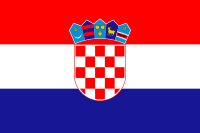 Početni tečajevi za učenike u našoj školi (DASPA) tu su za Vas; uz odlične profesore, super organizirane tečajeve i učenike iz svih krajeva svijeta, savladat ćete francuski jezik potreban za svakodnevnu komunikaciju kao i za školske potrebe. Uz naše posebne programe i radne materijale lako ćete se integrirati u novi razred i nastaviti školovanje na francuskom jeziku. Tečajevi jezika temelje se na različitim metodologijama učenja francuskog jezika koje su posebno osmišljene za adolescentsku dob novopristiglih učenika s hrvatskog govornog područja. Učenje i ponavljanje matematike temelje se na novom, Vama potrebnom vokabularu, te razumijevanju kako bi Vam omogućili solidnu bazu i lakše praćenje nastave. U praćenju ostalih nastavnih sadržaja (biologije, kemije, vjeronauka, etike, sporta, likovne kulture, informatike…) bit ćemo uz Vas kako bismo Vam olakšali integraciju u razredu te prilagodbu različitim kulturama uz očuvanje vaše posebnosti.